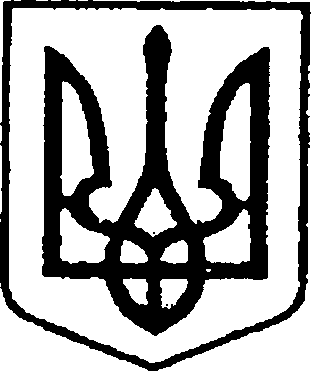                                                         УКРАЇНА                                         ЧЕРНІГІВСЬКА ОБЛАСТЬН І Ж И Н С Ь К А    М І С Ь К А    Р А Д АВ И К О Н А В Ч И Й    К О М І Т Е Т					Р І Ш Е Н Н Явід 22 вересня 2022 р.             	      	м. Ніжин    			№ 316Про встановлення меморіальної дошки В’ялому А.А.  на будівлі  за адресою м.Ніжин, вул. Московська, 54(вул. Станіслава Прощенка,приміщення гімназії  № 10)	Відповідно до ст. ст. 32, 40, 42, 59  Закону України «Про місцеве самоврядування в Україні», Регламенту виконавчого комітету Ніжинської міської ради VІІІ скликання, затвердженого рішенням Ніжинської міської ради Чернігівської області від 24 грудня 2020 року № 27-4/2020, звернення В’ялої Ю.М. від 19.09.2022 року  та метою вшанування загиблого рятувальника ДСНС Анатолія В’ялого, виконавчий комітет Ніжинської міської ради вирішив:	1. Встановити меморіальну дошку В’ЯЛОМУ Анатолію Анатолійовичу на  будівлі за адресою  м. Ніжин, вул. Московська, 54 (вул. Станіслава Прощенка, приміщення гімназії № 10).Текст меморіальної дошки додається. 	2. Т.в.о. начальника відділу інформаційно-аналітичної роботи 
та комунікацій з громадськістю виконавчого комітету Ніжинської міської ради  Гук О.О. забезпечити оприлюднення цього рішення шляхом розміщення на офіційному сайті Ніжинської міської ради.                                	3. Контроль за виконанням рішення покласти на заступника міського голови з питань діяльності виконавчих органів влади Смагу С.С.Міський голова 					  		Олександр КОДОЛАВізують:Начальник управління культуриі туризму Ніжинської міської ради			          Тетяна БАССАКЗаступник міського голови з питань діяльності виконавчих органів влади							Сергій СМАГАНачальник  відділу юридично-кадрового забезпечення 					В’ячеслав ЛЕГАКеруючий справами виконавчого комітету 						Валерій САЛОГУБДодаток дорішення виконавчого комітету Ніжинської міської радивід 22.09.2022 р. №316Текст меморіальної дошки«Герої не вмирають! Анатолій В’ялий. У цьому навчальному закладі здобував освіту з 1994 по 2002 рр. В’ялий Анатолій Анатолійович, який загинув на бойовому посту під час російського вторгнення на територію України 24.02.2022 р. Нагороджений орденом «За мужність» ІІІ ступеня (посмертно). Схиляємо голови перед пам’яттю героя!»